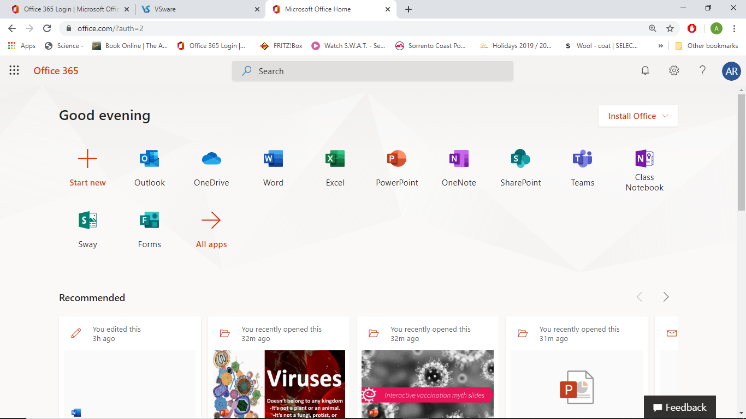 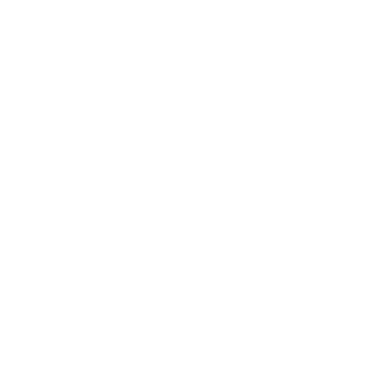 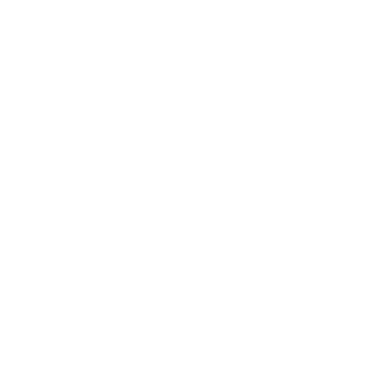 Once you have logged on you should have an email from me inviting you to join a Team for all your Subjects.This is where homework will be set and corrected!!